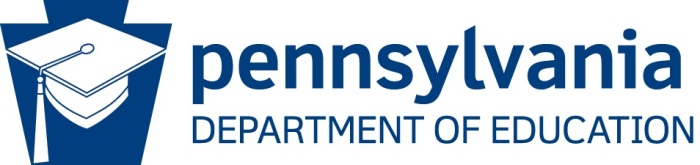 Basic Controls and SeatingLocating Basic Controls1  Supplies: Checklist of basic vehicle controls.Instructions: Divide class into groups of three; have each respond with simulation to the checklist command for locating the controls.  Checklist:Steering wheelSteering wheel adjustment leverGear selector leverStick shift gear leverIgnition and starter switchCruise controlParking brakeClutch pedalFoot brake pedalAccelerator pedalHINT:  Move slowly through the list, watch for errors in performance.  Repeat as necessary until all students are performing correctly.Proper Posture for Vehicle Control and ComfortSupplies: Student chairs.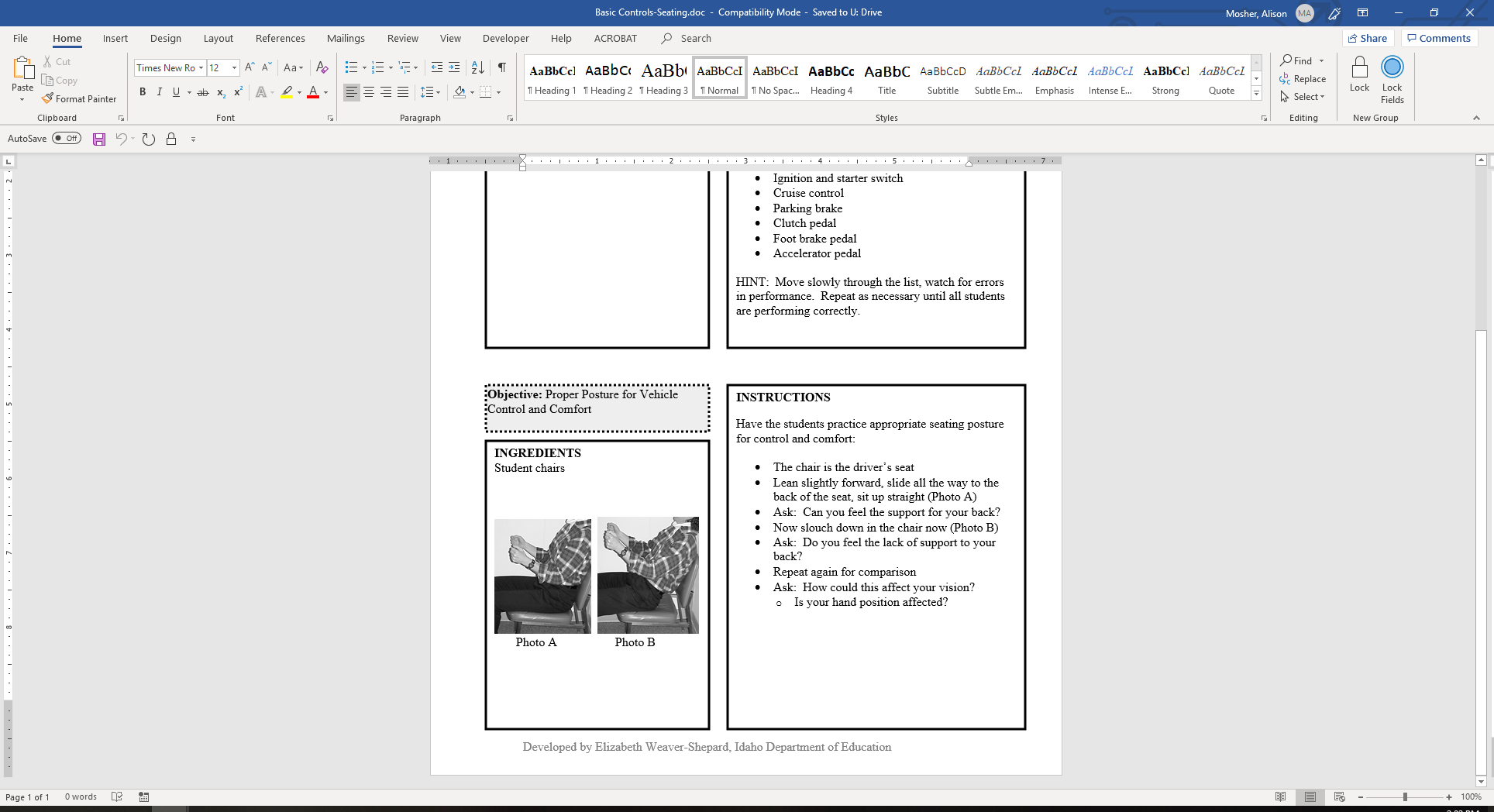 Instructions:Have the students practice appropriate seating posture for control and comfort: The chair is the driver’s seat.Lean slightly forward, slide all the way to the back of the seat, sit up straight (Photo A).Ask:  Can you feel the support for your back?Now slouch down in the chair now (Photo B).Ask:  Do you feel the lack of support to your back?Repeat again for comparison.Ask:  How could this affect your vision?Is your hand position affected?